РАСЧЕТ ПРОТЕКТОРНОЙ УСТАНОВКИИЗ СТО ГАЗПРОМ 9.2-003-20097.4.3.1 Силу тока в цепи «протектор-труба» Iп, А, вычисляют по формулегдеUп - стационарный потенциал протектора, В;Uе - естественная разность потенциалов (труба-земля), В;Uтзм - минимальная защитная наложенная разность потенциалов (труба-земля), В;Sп - рабочая поверхность протектора, м2 (в соответствии с таблицей 7.4);Rпт - сопротивление цепи «протектор-труба», Ом.Если значения Uп и Uе неизвестны, то разность потенциалов (Un - Uе) для протекторов на основе магния рекомендуется принимать равной 1 (одному) В.гдеUм - минимальный защитный потенциал кожуха, В;Uе - естественная разность потенциалов кожух-земля, В;Сопротивление цепи «протектор-труба» Rпт, Ом, вычисляют по формулегдеRпр - сопротивление провода, соединяющего протектор с трубопроводом, Ом;Rрп - сопротивление растеканию одного протектора, Ом.7.4.3.3 Сопротивление медного провода, соединяющего протектор с трубопроводом, Rпр, Ом, вычисляют по формулегде1,8·10-8 - удельное электрическое сопротивление медного провода, Ом·м;lп - длина соединительного провода, м;Sп - сечение провода, м2.7.4.3.4 При расчете сопротивления растеканию магниевых протекторов Rрп, Ом, типа ПМ 10У, ПМ 20У можно пользоваться формулойгдеА и В - коэффициенты, зависящие от размеров протектора. В таблице 7.4 приведены усредненные значения коэффициентов А и В при установке протектора на глубину до 2,5 м.7.4.4 Длину участка трубопровода, защищаемого одним протектором на конец планируемого периода защиты, м, вычисляют по формулегдеRпн - начальное значение переходного сопротивления трубопровода, Ом·м2;Тп - планируемый срок эксплуатации протектора, год.7.4.5 Количество протекторов, необходимое для защиты участка трубопровода, Nп, шт., определяют по формулегдеlз - длина участка трубопровода, которую необходимо защитить протекторами, м.МОИ РАСЧЕТЫДАНО:  Стальной футляр – Д = 630х12мм L=190м;Тип протектора – ПМ 20У;Удельное сопротивление грунта 25 Ом*мРАСЧЕТ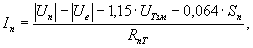 (Un - Uе) = 1;Uтзм = Uм - Uе, где Uе=0.55В по СТО Газпром, а откуда берется Uм? из других расчетов я понял, что оно принимается 0.85В.Получаем Uтзм =0.85-0.55=0.3В.Дальше Rпт = Rпр + Rрп, где 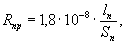 В моем случае применяется кабель ВБбШв 6 мм2; получаем  Rпр=1.8*10-8*(5/6*10-6)=0.015ОмRрп = А·ρг + В,Получаем Rрп=0.41*25+0.15=8.35ОмОтсюда Rпт=0.015+8.35=8.365ОмIп=(1-1.15*0.3-0.064*0.35)/8.365=0.075АДлину участка трубопровода, защищаемого одним протектором: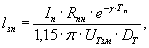 Rпн переходное сопротивление = Rиз+ Rр,=3*105+125=300125 ОмRиз – сопротивление изоляции = 3*105Ом·м2 из СТО , Rр – сопротивление растеканию трубопровода 125 Ом·м2γ - 0.05 1/год по СТОТп = принимаем, как я понял 15лет?Получаем  Lзп = (0.075*300125*е-0.05*15)/(1.15*3.14*0.3*0.630)=15501 мПолучается какая-то ерунда!(7.38)Uтзм = Uм - Uе,(8.7)Rпт = Rпр + Rрп,(7.39)(7.40)Rрп = А·ρг + В,(7.41)(7.42)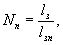 (7.43)